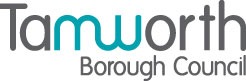 LICENSING ACTPremises Licence SummaryThe RiftswoodPart One – Premises DetailsPart TwoDated this 15th November 2021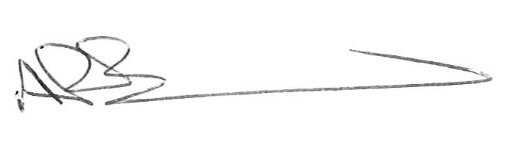 Andrew BarrattChief Executive  	  Paul Holmes___________________________________Countersigned:Address to which all communication should be sent:Licensing, Public Protection Borough Council, Marmion House, Tel or FaPostal address of premises, or if none, ordnance survey map reference or descriptionThe Riftswood, , Tamworth,  Postal address of premises, or if none, ordnance survey map reference or descriptionThe Riftswood, , Tamworth,      BPBTelephone numberTelephone numberWhere the licence is time limited the datesThis licence is not  time limitedLicensable activities authorised by the licence FilmsIndoor Sporting EventsRecorded MusicLate Night Refreshment Supply of Alcohol - (On & Off Premises)Opening hoursThe times the licence authorises the carrying out of licensable activitiesFilmsIndoor Sporting EventsThe times the licence authorises the carrying out of licensable activitiesFilmsIndoor Sporting EventsThe times the licence authorises the carrying out of licensable activitiesFilmsIndoor Sporting EventsIndoorsFromToSunday::Monday::Tuesday:: Wednesday::Thursday::Friday::Saturday:: Non Standard Timings 	New Year's Day (st January): to: hours the following dayBurns Night (th January): to: hours the following dayValentines Day ( February): to: hours the following daySt David's Day (st March): to: hours the following daySt Patrick's Day (th March): to: hours the following day Good Friday, Saturday & Sunday Prior to Easter Monday: to: hours the following day Easter Monday: to: hours the following dayFriday, Saturday & Sunday prior to Early  : to: hours the following day Early  Holiday Monday: to: hours the following day Friday, Saturday & Sunday prior to Spring Bank Holiday: to: hours the following day Spring Bank Holiday Monday: to: hours the following dayFriday, Saturday & Sunday prior to Summer (August) Bank Holiday: to: hours the following daySummer (August) Bank Holiday Monday: to: hours the following day Halloween (st October): to: hours the following day Christmas Eve (th December): to: hours the following day Boxing Day (th December): to: hours the following day th,th &th December: to: hours the following day In the event of the transmission of any recognised international event which falls outside the current permitted hours on the premises licence, to permit the activity commencing hour before the start of the event and ending hour after the end of the event.  Details of which to be notified in writing to the Police days beforehand.  The event will not proceed if the Police serve, days prior to the event, written notice upon the designated premises supervisor.Non Standard Timings 	New Year's Day (st January): to: hours the following dayBurns Night (th January): to: hours the following dayValentines Day ( February): to: hours the following daySt David's Day (st March): to: hours the following daySt Patrick's Day (th March): to: hours the following day Good Friday, Saturday & Sunday Prior to Easter Monday: to: hours the following day Easter Monday: to: hours the following dayFriday, Saturday & Sunday prior to Early  : to: hours the following day Early  Holiday Monday: to: hours the following day Friday, Saturday & Sunday prior to Spring Bank Holiday: to: hours the following day Spring Bank Holiday Monday: to: hours the following dayFriday, Saturday & Sunday prior to Summer (August) Bank Holiday: to: hours the following daySummer (August) Bank Holiday Monday: to: hours the following day Halloween (st October): to: hours the following day Christmas Eve (th December): to: hours the following day Boxing Day (th December): to: hours the following day th,th &th December: to: hours the following day In the event of the transmission of any recognised international event which falls outside the current permitted hours on the premises licence, to permit the activity commencing hour before the start of the event and ending hour after the end of the event.  Details of which to be notified in writing to the Police days beforehand.  The event will not proceed if the Police serve, days prior to the event, written notice upon the designated premises supervisor.Non Standard Timings 	New Year's Day (st January): to: hours the following dayBurns Night (th January): to: hours the following dayValentines Day ( February): to: hours the following daySt David's Day (st March): to: hours the following daySt Patrick's Day (th March): to: hours the following day Good Friday, Saturday & Sunday Prior to Easter Monday: to: hours the following day Easter Monday: to: hours the following dayFriday, Saturday & Sunday prior to Early  : to: hours the following day Early  Holiday Monday: to: hours the following day Friday, Saturday & Sunday prior to Spring Bank Holiday: to: hours the following day Spring Bank Holiday Monday: to: hours the following dayFriday, Saturday & Sunday prior to Summer (August) Bank Holiday: to: hours the following daySummer (August) Bank Holiday Monday: to: hours the following day Halloween (st October): to: hours the following day Christmas Eve (th December): to: hours the following day Boxing Day (th December): to: hours the following day th,th &th December: to: hours the following day In the event of the transmission of any recognised international event which falls outside the current permitted hours on the premises licence, to permit the activity commencing hour before the start of the event and ending hour after the end of the event.  Details of which to be notified in writing to the Police days beforehand.  The event will not proceed if the Police serve, days prior to the event, written notice upon the designated premises supervisor.The times the licence authorises the carrying out of licensable activitiesRecorded MusicThere are no restrictions on the times that this activity can take placeThe times the licence authorises the carrying out of licensable activitiesLate Night Refreshment The times the licence authorises the carrying out of licensable activitiesLate Night Refreshment The times the licence authorises the carrying out of licensable activitiesLate Night Refreshment IndoorsFromToSunday::Monday::Tuesday::Wednesday::Thursday::Friday::Saturday::Non Standard Timings 	On New Year's Eve from the end of permitted hours on New Year's Eve to the start of permitted hours on New Year's DayNew Year's Day (st January): to: hours the following dayBurns Night (th January): to: hours the following dayValentines Day ( February): to: hours the following daySt David's Day (st March): to: hours the following daySt Patrick's Day (th March): to: hours the following day Good Friday, Saturday & Sunday Prior to Easter Monday: to: hours the following day Easter Monday: to: hours the following dayFriday, Saturday & Sunday prior to Early  : to: hours the following day Early  Holiday Monday: to: hours the following day Friday, Saturday & Sunday prior to Spring Bank Holiday: to: hours the following day Spring Bank Holiday Monday: to: hours the following dayFriday, Saturday & Sunday prior to Summer (August) Bank Holiday: to: hours the following daySummer (August) Bank Holiday Monday: to: hours the following day Halloween (st October): to: hours the following day Christmas Eve (th December): to: hours the following day Boxing Day (th December): to: hours the following day th,th &th December: to: hours the following day In the event of the transmission of any recognised international event which falls outside the current permitted hours on the premises licence, to permit the activity commencing hour before the start of the event and ending hour after the end of the event.  Details of which to be notified in writing to the Police days beforehand.  The event will not proceed if the Police serve, days prior to the event, written notice upon the designated premises supervisor.Non Standard Timings 	On New Year's Eve from the end of permitted hours on New Year's Eve to the start of permitted hours on New Year's DayNew Year's Day (st January): to: hours the following dayBurns Night (th January): to: hours the following dayValentines Day ( February): to: hours the following daySt David's Day (st March): to: hours the following daySt Patrick's Day (th March): to: hours the following day Good Friday, Saturday & Sunday Prior to Easter Monday: to: hours the following day Easter Monday: to: hours the following dayFriday, Saturday & Sunday prior to Early  : to: hours the following day Early  Holiday Monday: to: hours the following day Friday, Saturday & Sunday prior to Spring Bank Holiday: to: hours the following day Spring Bank Holiday Monday: to: hours the following dayFriday, Saturday & Sunday prior to Summer (August) Bank Holiday: to: hours the following daySummer (August) Bank Holiday Monday: to: hours the following day Halloween (st October): to: hours the following day Christmas Eve (th December): to: hours the following day Boxing Day (th December): to: hours the following day th,th &th December: to: hours the following day In the event of the transmission of any recognised international event which falls outside the current permitted hours on the premises licence, to permit the activity commencing hour before the start of the event and ending hour after the end of the event.  Details of which to be notified in writing to the Police days beforehand.  The event will not proceed if the Police serve, days prior to the event, written notice upon the designated premises supervisor.Non Standard Timings 	On New Year's Eve from the end of permitted hours on New Year's Eve to the start of permitted hours on New Year's DayNew Year's Day (st January): to: hours the following dayBurns Night (th January): to: hours the following dayValentines Day ( February): to: hours the following daySt David's Day (st March): to: hours the following daySt Patrick's Day (th March): to: hours the following day Good Friday, Saturday & Sunday Prior to Easter Monday: to: hours the following day Easter Monday: to: hours the following dayFriday, Saturday & Sunday prior to Early  : to: hours the following day Early  Holiday Monday: to: hours the following day Friday, Saturday & Sunday prior to Spring Bank Holiday: to: hours the following day Spring Bank Holiday Monday: to: hours the following dayFriday, Saturday & Sunday prior to Summer (August) Bank Holiday: to: hours the following daySummer (August) Bank Holiday Monday: to: hours the following day Halloween (st October): to: hours the following day Christmas Eve (th December): to: hours the following day Boxing Day (th December): to: hours the following day th,th &th December: to: hours the following day In the event of the transmission of any recognised international event which falls outside the current permitted hours on the premises licence, to permit the activity commencing hour before the start of the event and ending hour after the end of the event.  Details of which to be notified in writing to the Police days beforehand.  The event will not proceed if the Police serve, days prior to the event, written notice upon the designated premises supervisor.The times the licence authorises the carrying out of licensable activitiesSupply of Alcohol - (On & Off Premises)The times the licence authorises the carrying out of licensable activitiesSupply of Alcohol - (On & Off Premises)The times the licence authorises the carrying out of licensable activitiesSupply of Alcohol - (On & Off Premises)IndoorsFromToSunday: :Monday: :Tuesday: :Wednesday: :Thursday: :Friday: :Saturday: :Non Standard Timings 	On New Year's Eve from the end of permitted hours on New Year's Eve to the start of permitted hours on New Year's Day.New Year's Day (st January): to: hours the following dayBurns Night (th January): to: hours the following dayValentines Day ( February): to: hours the following daySt David's Day (st March): to: hours the following daySt Patrick's Day (th March): to: hours the following dayGood Friday, Saturday & Sunday Prior to Easter Monday: to: hours the following day Easter Monday: to: hours the following dayFriday, Saturday & Sunday prior to Early  : to: hours the following day Early  Holiday Monday: to: hours the following day Friday, Saturday & Sunday prior to Spring Bank Holiday: to: hours the following day Spring Bank Holiday Monday: to: hours the following dayFriday, Saturday & Sunday prior to Summer (August) Bank Holiday: to: hours the following daySummer (August) Bank Holiday Monday: to: hours the following day Halloween (st October): to: hours the following day Christmas Eve (th December): to: hours the following day Boxing Day (th December): to: hours the following day th,th &th December: to: hours the following day In the event of the transmission of any recognised international event which falls outside the current permitted hours on the premises licence, to permit the activity commencing hour before the start of the event and ending hour after the end of the event.  Details of which to be notified in writing to the Police days beforehand.  The event will not proceed if the Police serve, days prior to the event, written notice upon the designated premises supervisor.Non Standard Timings 	On New Year's Eve from the end of permitted hours on New Year's Eve to the start of permitted hours on New Year's Day.New Year's Day (st January): to: hours the following dayBurns Night (th January): to: hours the following dayValentines Day ( February): to: hours the following daySt David's Day (st March): to: hours the following daySt Patrick's Day (th March): to: hours the following dayGood Friday, Saturday & Sunday Prior to Easter Monday: to: hours the following day Easter Monday: to: hours the following dayFriday, Saturday & Sunday prior to Early  : to: hours the following day Early  Holiday Monday: to: hours the following day Friday, Saturday & Sunday prior to Spring Bank Holiday: to: hours the following day Spring Bank Holiday Monday: to: hours the following dayFriday, Saturday & Sunday prior to Summer (August) Bank Holiday: to: hours the following daySummer (August) Bank Holiday Monday: to: hours the following day Halloween (st October): to: hours the following day Christmas Eve (th December): to: hours the following day Boxing Day (th December): to: hours the following day th,th &th December: to: hours the following day In the event of the transmission of any recognised international event which falls outside the current permitted hours on the premises licence, to permit the activity commencing hour before the start of the event and ending hour after the end of the event.  Details of which to be notified in writing to the Police days beforehand.  The event will not proceed if the Police serve, days prior to the event, written notice upon the designated premises supervisor.Non Standard Timings 	On New Year's Eve from the end of permitted hours on New Year's Eve to the start of permitted hours on New Year's Day.New Year's Day (st January): to: hours the following dayBurns Night (th January): to: hours the following dayValentines Day ( February): to: hours the following daySt David's Day (st March): to: hours the following daySt Patrick's Day (th March): to: hours the following dayGood Friday, Saturday & Sunday Prior to Easter Monday: to: hours the following day Easter Monday: to: hours the following dayFriday, Saturday & Sunday prior to Early  : to: hours the following day Early  Holiday Monday: to: hours the following day Friday, Saturday & Sunday prior to Spring Bank Holiday: to: hours the following day Spring Bank Holiday Monday: to: hours the following dayFriday, Saturday & Sunday prior to Summer (August) Bank Holiday: to: hours the following daySummer (August) Bank Holiday Monday: to: hours the following day Halloween (st October): to: hours the following day Christmas Eve (th December): to: hours the following day Boxing Day (th December): to: hours the following day th,th &th December: to: hours the following day In the event of the transmission of any recognised international event which falls outside the current permitted hours on the premises licence, to permit the activity commencing hour before the start of the event and ending hour after the end of the event.  Details of which to be notified in writing to the Police days beforehand.  The event will not proceed if the Police serve, days prior to the event, written notice upon the designated premises supervisor.The times the licence authorises the carrying out of licensable activitiesOpening hoursThe times the licence authorises the carrying out of licensable activitiesOpening hoursThe times the licence authorises the carrying out of licensable activitiesOpening hoursFromToSunday: :Monday: :Tuesday: :Wednesday: :Thursday: :Friday: :Saturday: :Non Standard Timings 	On New Year's Eve from the end of permitted hours on New Year's Eve to the start of permitted hours on New Year's DayNew Year's Day (st January): to: hours the following dayBurns Night (th January): to: hours the following dayValentines Day ( February): to: hours the following daySt David's Day (st March): to: hours the following daySt Patrick's Day (th March): to: hours the following day Good Friday, Saturday & Sunday Prior to Easter Monday: to: hours the following day Easter Monday: to: hours the following dayFriday, Saturday & Sunday prior to Early  : to: hours the following day Early  Holiday Monday: to: hours the following day Friday, Saturday & Sunday prior to Spring Bank Holiday: to: hours the following day Spring Bank Holiday Monday: to: hours the following dayFriday, Saturday & Sunday prior to Summer (August) Bank Holiday: to: hours the following daySummer (August) Bank Holiday Monday: to: hours the following day Halloween (st October): to: hours the following day Christmas Eve (th December): to: hours the following day Boxing Day (th December): to: hours the following day th,th &th December: to: hours the following day In the event of the transmission of any recognised international event which falls outside the current permitted hours on the premises licence, to permit the activity commencing hours before the start of the event and ending hour after the end of the event.  Details of which to be notified in writing to the Police days beforehand.  The event will not proceed if the Police serve, days prior to the event, written notice upon the designated premises supervisor.Non Standard Timings 	On New Year's Eve from the end of permitted hours on New Year's Eve to the start of permitted hours on New Year's DayNew Year's Day (st January): to: hours the following dayBurns Night (th January): to: hours the following dayValentines Day ( February): to: hours the following daySt David's Day (st March): to: hours the following daySt Patrick's Day (th March): to: hours the following day Good Friday, Saturday & Sunday Prior to Easter Monday: to: hours the following day Easter Monday: to: hours the following dayFriday, Saturday & Sunday prior to Early  : to: hours the following day Early  Holiday Monday: to: hours the following day Friday, Saturday & Sunday prior to Spring Bank Holiday: to: hours the following day Spring Bank Holiday Monday: to: hours the following dayFriday, Saturday & Sunday prior to Summer (August) Bank Holiday: to: hours the following daySummer (August) Bank Holiday Monday: to: hours the following day Halloween (st October): to: hours the following day Christmas Eve (th December): to: hours the following day Boxing Day (th December): to: hours the following day th,th &th December: to: hours the following day In the event of the transmission of any recognised international event which falls outside the current permitted hours on the premises licence, to permit the activity commencing hours before the start of the event and ending hour after the end of the event.  Details of which to be notified in writing to the Police days beforehand.  The event will not proceed if the Police serve, days prior to the event, written notice upon the designated premises supervisor.Non Standard Timings 	On New Year's Eve from the end of permitted hours on New Year's Eve to the start of permitted hours on New Year's DayNew Year's Day (st January): to: hours the following dayBurns Night (th January): to: hours the following dayValentines Day ( February): to: hours the following daySt David's Day (st March): to: hours the following daySt Patrick's Day (th March): to: hours the following day Good Friday, Saturday & Sunday Prior to Easter Monday: to: hours the following day Easter Monday: to: hours the following dayFriday, Saturday & Sunday prior to Early  : to: hours the following day Early  Holiday Monday: to: hours the following day Friday, Saturday & Sunday prior to Spring Bank Holiday: to: hours the following day Spring Bank Holiday Monday: to: hours the following dayFriday, Saturday & Sunday prior to Summer (August) Bank Holiday: to: hours the following daySummer (August) Bank Holiday Monday: to: hours the following day Halloween (st October): to: hours the following day Christmas Eve (th December): to: hours the following day Boxing Day (th December): to: hours the following day th,th &th December: to: hours the following day In the event of the transmission of any recognised international event which falls outside the current permitted hours on the premises licence, to permit the activity commencing hours before the start of the event and ending hour after the end of the event.  Details of which to be notified in writing to the Police days beforehand.  The event will not proceed if the Police serve, days prior to the event, written notice upon the designated premises supervisor.Where the licence authorises supplies of alcohol whether these are on and/or off suppliesOn and off suppliesName, (registered) address of holder of premises licenceMitchells And Butlers Leisure Retail LtdTelephone -   Registered number of holder, for example company number, charity number (where applicable)Name of designated premises supervisor where the premises licence authorises the supply of alcoholMr Kieran Meenan State whether access to the premises by children is restricted or prohibitedAccess is restricted